
Asset Management Conference 2022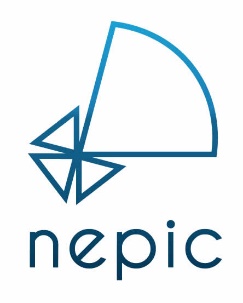 8th February 2023 – Hardwick Hall HotelSPEAKER SLOT - EXPRESSION OF INTEREST FORM
If you are interested in presenting at our Asset Management, please fill out this expression of interest form. 

The intention of this form is to create a pipeline of talks in order to allow the NEPIC team to construct conference agendas. Please note, submission of an EOI does not guarantee a speaking slot as we have limited availability. Talks should last around 15 minutes with 5 minutes set aside for questions (20 minutes in total). Relevant themes include the below, but please do propose a talk which you feel has relevance to the wide themes of asset management, manufacturing improvement and productivity:Plant ReliabilityEnergy and Resource ManagementProcess SafetyProductivity (OEE) ConferenceAsset Management Conference 2023